CITIZENSHIP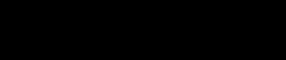 OBJECTIVELICENSUREMEMBERSHIPEDUCATION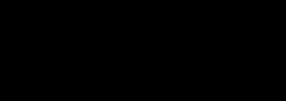 WORK EXPERIENCEHabib First Name of Application CV No 1617540Whatsapp Mobile: +971504753686 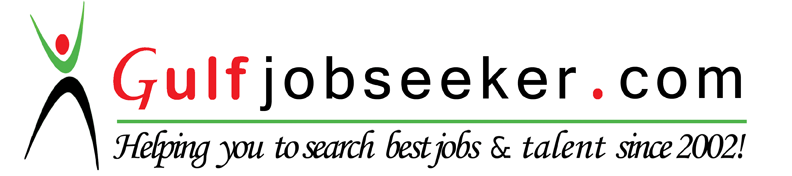 To get contact details of this candidate Purchase our CV Database Access on this link.http://www.gulfjobseeker.com/employer/services/buycvdatabase.php Dedicated Physical Therapist offering years of hands on Rehabilitation Facilities, Home Health Care and Hospital experience; a history of exemplary ratings on performance reviews; bilingual fluency (English, Urdu);and solid credentials that include dual-state Physical Therapy License in the USA. Background includes work with sports, pediatric, adolescent, adult and geriatric patients.Well–versed in a broad range of PT programs, treatments and modalities restoring function and mitigating disability for diseased and injured patients. Excellent interpersonal/communication skills and proficiency in patient assessment, time management and therapy-program design/execution. Enthusiastic team player deeply committed to delivering quality care and achieving superior outcomes as a member of a multi disciplinary case-management team.Licensed Physical Therapist in the state of Michigan, 10/11/1993 to PresentLicensed Physical Therapist in the state of Illinois, 09/18/1993 to 09/30/2008American Physical Therapy Association #747911Bachelor of Science in	May 1984 — June 1988PhysiotherapySchool of Physiotherapy Jinnah Post-graduate Medical Center, KarachiSecured first position in University examination with distinctions in Medical Physics, P.T. Treatment & Technique & Hydrotherapy and Electrotherapy.Southfield Rehabilitation Center,	Mar 2007 — PresentSouthfield, MI, USASenior Physical TherapistI am responsible for the recruitment, training, supervision and management of the Rehab personnel and oversee three out-patient Rehab facilities. Other contributions include participation in marketing, public relations and advocating the patients in insurance. Helped doctoral students in writing and presenting clinical case reports as their culminating experience. My responsibility also includes keeping the certification	1with USA governmental agencies and JCAHO (Joint Commision on Accreditation of Healthcare Organizations USA). I provide the following specialized Rehab Care in addition to the traditional Rehab services:Cardiac Rehab(pre-operative and post-operative)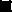 Neuro Rehab for stroke, ataxias, Huntington's Chorea, Parkinson's etcVestibular RehabilitationLymphatic DrainageMotor Vehicle accident (Trauma)HydrotherapyElectric StimulationErgonomicsWork cite injuryPNF & Bobath TechniqueUltrasoundTherapeutic ExercisesWellness solutionsSpinal Peripheral joint mobilization & manipulationActive Release Therapy Functional Capacity Evaluation Ergonomic Work Station Evaluation Body Mechanics InstructionSouthfield Rehabilitation Center,	Sep 2004 — Feb 2007Southfield, MI, USAPhysical TherapistProvided Physical Therapy Services in addition to the following:Ensured the quality assurance, medical code and insurance guidelines.Coordinated the care of the hospital doctors and discharge planners.Provided assessment of the patients’ medical need at home after discharge from hospitalEstablished treatment goals for each discipline rendering the care at home and at discharge of care to determine the achievement of goals established. Contributed substantially to successful department JCAHO accreditation. Demonstrated ability to lead and motivate outstanding healthcare teams.MultiCare Rehab, Troy, MI, USA	Jan 1997 — Sep 2004Physical TherapistProvided Physical Therapy Services at four facilities with the following contributions: St. Ignace General Hospital St. Ignace, MI, USASt. Ignace long term Care St. Ignace MI, USA New light Nursing Home, Detroit MI, USAMadison Community Hospital, Madison Heights MI, USAProvided physical therapy services for a 200-bed specialized acute-care hospital.Assessed patients' rehabilitative needs, jointly developed patient plan of care and treatment goals.Conducted physician-prescribed PT programs for medically complex patients(children through geriatric).Trained and supervised 15 rehab professionals including P.Ts, O.Ts and PTAs.Complied with federal, state, and local legal and professional requirements by studying existing and new legislation while anticipating future legislation.Enforced adherence to requirements and advised hospital management on needed actions.Developed In-services material/coordination and assessment tools for the entire Rehab staff.Presented evidence based in-services to Rehab staff.	2Developed and conducted quality assurance/ PT program enhancement. Developed, conducted, supervised patient/family/care giver in-services and education material about the proposed intervention, its risks, expected benefits during treatment and at the time of discharge planning and any reasonable alternatives.Rizvi Health Associates,	Oct 1993 — Dec 1996Southfield, MI, USAPhysical TherapistWorked at the Lahser Hill Nursing Center Southfield, MI & Mount Vernon Nursing Home Southfield,MI, USA with the following contributions:Restored function for patients and prevented/lessened disabilities following disease or profound injury(including loss of limb, traumatic brain injury, stroke,lymphoma and paralysis.Planned and administered treatments, modalities and therapeutic exercise programs encompassing active and passive ranges of motion, muscle reeducation, massage and heat/water/ice/electrical/light stimulation.Performed diagnostic and prognostic exams to evaluate muscle, nerve, joint and functional abilities.Exceeded in ability to customize/adapt conventional PT techniques to meet the special needs of individual patients.Provided comprehensive training in PT techniques to meet the special needs of individual patients.Managed a high-volume caseload and organized the daily schedules of PT assistants and patients.Earned repeated commendations from supervisor and patients for providing high quality,compassionate care helping patients to maximize their success and live within the limits of their capabilities.Hab ib Ullah Shahid	3